Dištančné úlohy od 11.1. 2021 do 15.1. 2021 8.AVypracovala: Mgr. Mária HadingerováMeno a priezvisko:                                                                                   Dátum: 11.1.2021Predmet: Slovenský jazyk                                                                         Ročník: 8. ročník1.Doplň do viet vybrané slová.dobytok, kopytá, hmyz, bývaťPri vode ma štípal dotieravý __________________________ . Chcel(-a) by som __________________________ v novom dome. Večer sa ____________________________vracia do maštale. Kôň má štyri _______________________________ .2. Doplň do slov mäkké i/í alebo tvrdé y. Vety napíš.Pán učiteľ zap___skal na p___šťalke. Zvieratá majú p___sk. Stratil sa m___ gombík. M___ sme ho našli. Chceli by sme b___ť bohatí. Roman zb___l Petra. Pani učiteľka povedala: „Nesmieš ho stále b___ť.“_____________________________________________________________________________________________________________________________________________________________________________________________________________________________________________________________________________________________________________________________________________________________________________________________________________________________________________________________________________________________________________________________________________3. Utvor a napíš vety na tieto slová.                   nábytok, my, kopytá____________________________________________________________________________________________________________________________________________________________________________________________________________________________________________________________________________________________________________Meno a priezvisko:                                                                                   Dátum: 12.1.2021Predmet: Slovenský jazyk                                                                         Ročník: 8. ročník1.Napíš slová s opačným významomvysoký - ___________________             veľkú - ___________________hrubú - ____________________            zdravý - ___________________dobre - ____________________            veselá - ____________________2. K nespisovným slovám napíš spisovné slová telka - _________________________________matika - ________________________________foter - __________________________________ prachy - _________________________________  3. Napíš spoločné pomenovania týchto skupín slov.pes, mačka, vlk, medveď - __________________________________________skriňa, stôl, kreslo, gauč - ___________________________________________jeden, dva, tri, štyri - _______________________________________________kladivo, dláto, pílka - _______________________________________________Meno a priezvisko:                                                                                   Dátum: 13.1.2021Predmet: Slovenský jazyk                                                                         Ročník: 8. ročníkZoraď slová podľa rodu.sveter, mačiatko, hlava, oko, sneh, obraz, škola, myš, klinec, mlieko, spolužiak, čerešňa, smetisko, ucho, guľa, koberec, tráva, okno, ten (mužský rod)                       tá (ženský rod)                        to (stredný rod)________________________________________________________________________________________________________________________________________________________________________________________________________________________________________________________________________________________________________________________________________________________________________________________________________Zaraď slová podľa čísla.mesto, papiere, jedlo, banán, fľaše, zajace, krieda, potok, stroje, lavice, stolička, kvety, mrak, stromy, taška, banány, lavica, poháre, oči, lietadlo, zrkadlá, jednotné číslo                                                                      množné číslo________________________________________________________________________________________________________________________________________________________________________________________________________________________________________________________________________________________________________________________________________________________________________________________________________________________________________________________________________________________________________________________________________________________________________________________________________________________________________________________________Meno a priezvisko:                                                                                   Dátum: 14.1.2021Predmet: Slovenský jazyk                                                                         Ročník: 8. ročníkRozdeľ do stĺpcov podľa vzoru tieto podstatné mená.stolička, palica, lampa, papuča, nemocnica, učiteľka, krieda, studňažena – ženy                                                                 ulica - ulice__________________________                                     __________________________ __________________________                                     __________________________ __________________________                                    ___________________________      __________________________                                    ___________________________Podstatné mená ženského rodu v zátvorke daj do správneho tvaru a vety napíš.Martin cestuje do (škola) autobusom. Od (zastávka) do školy cesta trvá asi päť minút. Do (trieda) prichádza medzi prvými. Z (taška) si vyberá školské potreby. Rád hrá futbal a kope loptu do (brána).________________________________________________________________________________________________________________________________________________________________________________________________________________________________________________________________________________________________________________________________Meno a priezvisko:                                                                                   Dátum: 15.1.2021Predmet: Slovenský jazyk                                                                         Ročník: 8. ročník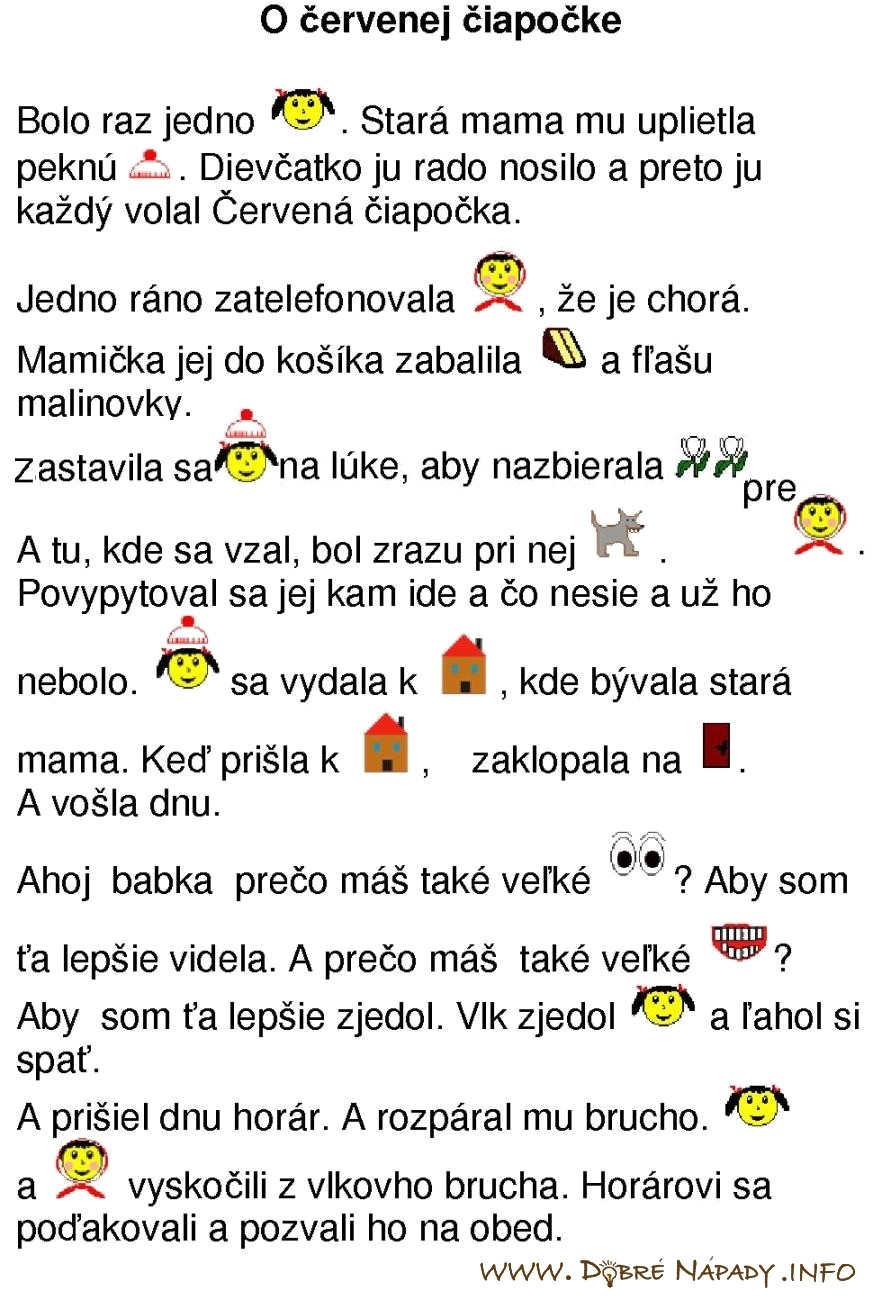 